           SCWCEA Lifetime Service Award Application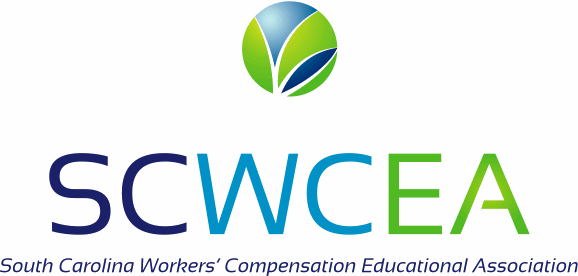 This application must be received by the SCWCEA office no later than June 1 in order to be considered.In recognition of a member’s significant contributions to the South Carolina Workers’ Compensation Educational Association (SCWCEA) and/or the  workers’ compensation system, the Board of Directors will consider candidates for the Lifetime Service Award who meet the qualifications listed below.Any current member in good standing with the SCWCEA may nominate a candidate by submitting an application and supporting documents to: 	 SCWCEA		PO Box 1496		Columbia, SC  29202		Fax:  803.429.4275		Email: alexa@scwcea.orgThere is no requirement that the award be bestowed annually and no more than three (3) Lifetime Services Awards  will be given in a single year.  All recipients must receive a strong endorsement by the SCWCEA Board of Directors.QUALIFICATIONSAll candidates:Must be nominated by an active SCWCEA member.Must have maintained an active membership in the SCWCEA for more than 20 years cumulatively.Must be an individual who has contributed significantly to the success and betterment of the SCWCEA and/orthe  workers’ compensation system.APPLICATION FORM FOR SELECTIONName of CandidateOrganizationAddress                                                                                                     City                                             State              ZipPhone								EmailHas the candidate been a member of the SCWCEA for 20 years preceding the nomination?    Yes	 NoYear candidate joined the SCWCEA_____________________________If no longer a member, state reason______________________________________________________________Has the candidate rendered service to the SCWCEA in one or more of the following positions? (please check all that apply)	Officer	Board Member	Committee Chair	Committee Member	Other: please list _________________________________________	Please attach additional sheets if needed.Please describe the contribution(s) made by this candidate to the South Carolina Workers’ Compensation Educational Association (SCWCEA) and/or the South Carolina workers’ compensation system that enhanced the administration of workers’ compensation in South Carolina, shared with others important knowledge and facilitated greater understanding of workers’ compensation in SC, advanced the educational mission  of SCWCEA, and/or brought favorable credit to SCWCEA and the workers’ compensation system in SC:____________________________________________________________________________________________________________________________________________________________________________________________________________________________________________________________________________________________________________________________________________________________________________________________________________________________________________________________________________________________________________________________________________________________________________________Other professional achievements and contributions:______________________________________________________________________________________________________________________________________________________________________________________________________________________________________________________________________________________________________________________________________________________________________________________________________________________________________________________________________________________Nominated by:___________________________________________________  Date:_________________________Phone:____________________________________________Email:_______________________________________If the Lifetime Service Committee or Board has additional questions, you may be contacted.